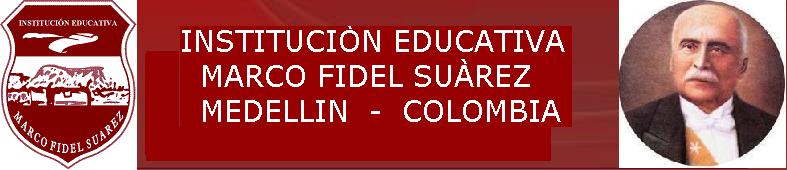 SECRETARÍA DE EDUCACIÓNÁREA: TECNOLOGÍA e INFORMÁTICAASIGNATURA: Emprendimiento GRADO: 5º OBJETIVOS: Analizar la importancia que tienen los valores para el desarrollo de competencias personales y laborales.Argumentar sobre el origen de la cátedra de emprendimiento, ley 1014 de 2006.Definir las características de un buen emprendedor y reconocer la importancia del emprendimiento para el mejoramiento de las condiciones de vida de las personasDiferenciar la misión y la visión personal para relacionarlas con la misión y visión empresarial Identificar historias de empresas y empresarios que han contribuido al desarrollo económico y social del país.SECRETARÍA DE EDUCACIÓNÁREA: TECNOLOGÍA e INFORMÁTICAASIGNATURA: Emprendimiento GRADO: 5º OBJETIVOS: Analizar la importancia que tienen los valores para el desarrollo de competencias personales y laborales.Argumentar sobre el origen de la cátedra de emprendimiento, ley 1014 de 2006.Definir las características de un buen emprendedor y reconocer la importancia del emprendimiento para el mejoramiento de las condiciones de vida de las personasDiferenciar la misión y la visión personal para relacionarlas con la misión y visión empresarial Identificar historias de empresas y empresarios que han contribuido al desarrollo económico y social del país.SECRETARÍA DE EDUCACIÓNÁREA: TECNOLOGÍA e INFORMÁTICAASIGNATURA: Emprendimiento GRADO: 5º OBJETIVOS: Analizar la importancia que tienen los valores para el desarrollo de competencias personales y laborales.Argumentar sobre el origen de la cátedra de emprendimiento, ley 1014 de 2006.Definir las características de un buen emprendedor y reconocer la importancia del emprendimiento para el mejoramiento de las condiciones de vida de las personasDiferenciar la misión y la visión personal para relacionarlas con la misión y visión empresarial Identificar historias de empresas y empresarios que han contribuido al desarrollo económico y social del país.SECRETARÍA DE EDUCACIÓNÁREA: TECNOLOGÍA e INFORMÁTICAASIGNATURA: Emprendimiento GRADO: 5º OBJETIVOS: Analizar la importancia que tienen los valores para el desarrollo de competencias personales y laborales.Argumentar sobre el origen de la cátedra de emprendimiento, ley 1014 de 2006.Definir las características de un buen emprendedor y reconocer la importancia del emprendimiento para el mejoramiento de las condiciones de vida de las personasDiferenciar la misión y la visión personal para relacionarlas con la misión y visión empresarial Identificar historias de empresas y empresarios que han contribuido al desarrollo económico y social del paísPERÍODO 1TIEMPO 10 HORASSEMANAS 10PREGUNTA PROBLEMATIZADORA¿Qué características tienen los emprendedores para el desarrollo de negocios o empresas?COMPETENCIAS-Argumentación sobre el origen de la cátedra de emprendimiento (ley 1014 de 2006) -Análisis de la importancia de los valores para el desarrollo de las competencias personales y laboralesESTANDARES-Reconozco los conceptos básicos que plantea la cátedra de emprendimiento-Identifico los valores de la persona emprendedoraINDICADORES DE DESEMPEÑO-Explicación de los conceptos de emprendimiento mediante la ley 1014 de 2006-Comprensión de la importancia que tienen los valores para el desarrollo de competencias  personales y laborales-Socialización de conceptos sobre emprendimiento: Cultura e, emprendedor, emprendimiento, -Empresarialidad y planes de negocios-Manifestación de actitudes de interés por aprender los conceptos de emprendimiento, aplicándolos al entorno-Demostración de esfuerzo y dedicación en las actividades asignadas-Proposición de ideas e iniciativas en un plan de negocios.CONTENIDOSCONTENIDOSCONTENIDOSCONTENIDOSCONTENIDOSCONTENIDOSCONTENIDOSCONTENIDOSCONTENIDOSCONTENIDOSCONTENIDOSCONCEPTUALCONCEPTUALCONCEPTUALCONCEPTUALPROCEDIMENTALPROCEDIMENTALPROCEDIMENTALPROCEDIMENTALACTITUDINALACTITUDINALACTITUDINALProyecto de educación financiera: Consulto y explico el impacto que genera la publicidad engañosa.Argumento el impacto económico y social de la generación de empresas.Proyecto de educación financiera: Consulto y explico el impacto que genera la publicidad engañosa.Argumento el impacto económico y social de la generación de empresas.Proyecto de educación financiera: Consulto y explico el impacto que genera la publicidad engañosa.Argumento el impacto económico y social de la generación de empresas.Proyecto de educación financiera: Consulto y explico el impacto que genera la publicidad engañosa.Argumento el impacto económico y social de la generación de empresas.Indagación sobre las actividades económicas de empresas que atienden mi institución. Indagación sobre las actividades económicas de empresas que atienden mi institución. Indagación sobre las actividades económicas de empresas que atienden mi institución. Indagación sobre las actividades económicas de empresas que atienden mi institución. Demuestro esfuerzo y dedicación en las actividades asignadas.Demuestro esfuerzo y dedicación en las actividades asignadas.Demuestro esfuerzo y dedicación en las actividades asignadas.METODOLOGIAMETODOLOGIAMETODOLOGIAMETODOLOGIARECURSOSRECURSOSRECURSOSRECURSOSACTIVIDADESACTIVIDADESACTIVIDADESPartiendo de los conocimientos previos que tienen los estudiantes sobre la Ley de Emprendimiento; valores personales, sociales y laborales, se utilizarán los juegos, los cuentos,  los concursos, lecturas y variadas actividades  relacionadas con los temas del período. También se utilizarán preguntas sobre situaciones problémícas cotidianas   en conversatorios y diálogos de saberes; con el fin de posibilitar  la capacidad de organizar, interpretar, clasificar y analizar  la información; reforzando los  nuevos conceptos trabajados en clase.Partiendo de los conocimientos previos que tienen los estudiantes sobre la Ley de Emprendimiento; valores personales, sociales y laborales, se utilizarán los juegos, los cuentos,  los concursos, lecturas y variadas actividades  relacionadas con los temas del período. También se utilizarán preguntas sobre situaciones problémícas cotidianas   en conversatorios y diálogos de saberes; con el fin de posibilitar  la capacidad de organizar, interpretar, clasificar y analizar  la información; reforzando los  nuevos conceptos trabajados en clase.Partiendo de los conocimientos previos que tienen los estudiantes sobre la Ley de Emprendimiento; valores personales, sociales y laborales, se utilizarán los juegos, los cuentos,  los concursos, lecturas y variadas actividades  relacionadas con los temas del período. También se utilizarán preguntas sobre situaciones problémícas cotidianas   en conversatorios y diálogos de saberes; con el fin de posibilitar  la capacidad de organizar, interpretar, clasificar y analizar  la información; reforzando los  nuevos conceptos trabajados en clase.Partiendo de los conocimientos previos que tienen los estudiantes sobre la Ley de Emprendimiento; valores personales, sociales y laborales, se utilizarán los juegos, los cuentos,  los concursos, lecturas y variadas actividades  relacionadas con los temas del período. También se utilizarán preguntas sobre situaciones problémícas cotidianas   en conversatorios y diálogos de saberes; con el fin de posibilitar  la capacidad de organizar, interpretar, clasificar y analizar  la información; reforzando los  nuevos conceptos trabajados en clase.Fotocopias, cuadernos, videos, láminas, colores carteleras, grabadora, video-BEAM,  marcadores, cartulinas,  fichas con los temas vistos,  vestuario, libro guía computadores, revistas, sala de internet,  medios de comunicación.Fotocopias, cuadernos, videos, láminas, colores carteleras, grabadora, video-BEAM,  marcadores, cartulinas,  fichas con los temas vistos,  vestuario, libro guía computadores, revistas, sala de internet,  medios de comunicación.Fotocopias, cuadernos, videos, láminas, colores carteleras, grabadora, video-BEAM,  marcadores, cartulinas,  fichas con los temas vistos,  vestuario, libro guía computadores, revistas, sala de internet,  medios de comunicación.Fotocopias, cuadernos, videos, láminas, colores carteleras, grabadora, video-BEAM,  marcadores, cartulinas,  fichas con los temas vistos,  vestuario, libro guía computadores, revistas, sala de internet,  medios de comunicación.Exposiciones individuales y grupales, socializaciones, narraciones, juegos, elaboración de talleres , actividades del libro guía,  realización de fichas;   trabajos individuales y en equipo; dramatizaciones , consultas, evaluaciones orales y escritas,  Interpretación de textos, observación de videos, cuadros, láminas y dibujos-cuentos, lecturas. Poesías, adivinanzas para resaltar los valores de los personajesExposiciones individuales y grupales, socializaciones, narraciones, juegos, elaboración de talleres , actividades del libro guía,  realización de fichas;   trabajos individuales y en equipo; dramatizaciones , consultas, evaluaciones orales y escritas,  Interpretación de textos, observación de videos, cuadros, láminas y dibujos-cuentos, lecturas. Poesías, adivinanzas para resaltar los valores de los personajesExposiciones individuales y grupales, socializaciones, narraciones, juegos, elaboración de talleres , actividades del libro guía,  realización de fichas;   trabajos individuales y en equipo; dramatizaciones , consultas, evaluaciones orales y escritas,  Interpretación de textos, observación de videos, cuadros, láminas y dibujos-cuentos, lecturas. Poesías, adivinanzas para resaltar los valores de los personajesEVALUACIONEVALUACIONEVALUACIONEVALUACIONEVALUACIONEVALUACIONEVALUACIONEVALUACIONEVALUACIONEVALUACIONEVALUACIONCRITERIOPROCESOPROCESOPROCESOPROCESOPROCEDIMIENTOPROCEDIMIENTOPROCEDIMIENTOPROCEDIMIENTOFRECUENCIAFRECUENCIAEvaluación continua y permanente durante todo el proceso  Valoración del desempeño teniendo en cuenta  los estándares  de competencia; los indicadores de desempeño y las evidencias del trabajo realizado por los estudiantes.Valoración de la organización  del cuaderno y registro de actividadesEvaluación continua y permanente durante todo el proceso  Valoración del desempeño teniendo en cuenta  los estándares  de competencia; los indicadores de desempeño y las evidencias del trabajo realizado por los estudiantes.Valoración de la organización  del cuaderno y registro de actividadesTrabajos individuales y grupales.Exposiciones.Juegos dirigidos.Trabajos realizados en el cuaderno o en fichas.Seguimiento al trabajo realizado en el período.Autoevaluacion, coevaluación.Trabajos individuales y grupales.Exposiciones.Juegos dirigidos.Trabajos realizados en el cuaderno o en fichas.Seguimiento al trabajo realizado en el período.Autoevaluacion, coevaluación.Trabajos individuales y grupales.Exposiciones.Juegos dirigidos.Trabajos realizados en el cuaderno o en fichas.Seguimiento al trabajo realizado en el período.Autoevaluacion, coevaluación.Trabajos individuales y grupales.Exposiciones.Juegos dirigidos.Trabajos realizados en el cuaderno o en fichas.Seguimiento al trabajo realizado en el período.Autoevaluacion, coevaluación.Socializar a través de varias técnicas los conceptos trabajados Trabajar en equipos, cumpliendo unas directrices.Realización de juegos y actividades lúdicas (crucigramas, sopas de letras, apareamientos  etc.Revisar cuadernos, fichas, talleres  y demás actividades realizadas dentro y fuera del aulaSocializar a través de varias técnicas los conceptos trabajados Trabajar en equipos, cumpliendo unas directrices.Realización de juegos y actividades lúdicas (crucigramas, sopas de letras, apareamientos  etc.Revisar cuadernos, fichas, talleres  y demás actividades realizadas dentro y fuera del aulaSocializar a través de varias técnicas los conceptos trabajados Trabajar en equipos, cumpliendo unas directrices.Realización de juegos y actividades lúdicas (crucigramas, sopas de letras, apareamientos  etc.Revisar cuadernos, fichas, talleres  y demás actividades realizadas dentro y fuera del aulaSocializar a través de varias técnicas los conceptos trabajados Trabajar en equipos, cumpliendo unas directrices.Realización de juegos y actividades lúdicas (crucigramas, sopas de letras, apareamientos  etc.Revisar cuadernos, fichas, talleres  y demás actividades realizadas dentro y fuera del aulaUna hora semanalSegún  criterio del educador.PLAN DE APOYOPLAN DE APOYOPLAN DE APOYOPLAN DE APOYOPLAN DE APOYOPLAN DE APOYOPLAN DE APOYOPLAN DE APOYOPLAN DE APOYOPLAN DE APOYOPLAN DE APOYOPLAN DE RECUPERACIONPLAN DE RECUPERACIONPLAN DE RECUPERACIONPLAN DE NIVELACIONPLAN DE NIVELACIONPLAN DE NIVELACIONPLAN DE NIVELACIONPLAN DE PROFUNDIZACIONPLAN DE PROFUNDIZACIONPLAN DE PROFUNDIZACIONPLAN DE PROFUNDIZACIONPresentación  de  consultas, talleres  que no realizó durante el periodoRefuerzo de conceptos básicos del periodo por medio de actividades asignadas.Trabajo individual en la sala de informática.Taller grupal, sobre la temática.Exposición del temaPresentación  de  consultas, talleres  que no realizó durante el periodoRefuerzo de conceptos básicos del periodo por medio de actividades asignadas.Trabajo individual en la sala de informática.Taller grupal, sobre la temática.Exposición del temaPresentación  de  consultas, talleres  que no realizó durante el periodoRefuerzo de conceptos básicos del periodo por medio de actividades asignadas.Trabajo individual en la sala de informática.Taller grupal, sobre la temática.Exposición del temaTalleresActualizar el cuaderno y las notas de clase  a la fechaConcertar actividades y evaluaciones de los contenidos vistos en el periodoObservación de video, explicación.Conversatorio sobre conceptos previos y asesoría individual.Trabajos  extra claseTalleresActualizar el cuaderno y las notas de clase  a la fechaConcertar actividades y evaluaciones de los contenidos vistos en el periodoObservación de video, explicación.Conversatorio sobre conceptos previos y asesoría individual.Trabajos  extra claseTalleresActualizar el cuaderno y las notas de clase  a la fechaConcertar actividades y evaluaciones de los contenidos vistos en el periodoObservación de video, explicación.Conversatorio sobre conceptos previos y asesoría individual.Trabajos  extra claseTalleresActualizar el cuaderno y las notas de clase  a la fechaConcertar actividades y evaluaciones de los contenidos vistos en el periodoObservación de video, explicación.Conversatorio sobre conceptos previos y asesoría individual.Trabajos  extra claseConsultar temas afines o conceptos relacionados.Monitores de área, encargados de colaborar en el aula.Realizar investigaciones de temas más avanzados.Talleres extra claseConsultar temas afines o conceptos relacionados.Monitores de área, encargados de colaborar en el aula.Realizar investigaciones de temas más avanzados.Talleres extra claseConsultar temas afines o conceptos relacionados.Monitores de área, encargados de colaborar en el aula.Realizar investigaciones de temas más avanzados.Talleres extra claseConsultar temas afines o conceptos relacionados.Monitores de área, encargados de colaborar en el aula.Realizar investigaciones de temas más avanzados.Talleres extra claseADECUACIONES CUIRRICULARES: Se planearán actividades de acuerdo con las necesidades individuales de los estudiantes, involucrando a la familia.ADECUACIONES CUIRRICULARES: Se planearán actividades de acuerdo con las necesidades individuales de los estudiantes, involucrando a la familia.ADECUACIONES CUIRRICULARES: Se planearán actividades de acuerdo con las necesidades individuales de los estudiantes, involucrando a la familia.ADECUACIONES CUIRRICULARES: Se planearán actividades de acuerdo con las necesidades individuales de los estudiantes, involucrando a la familia.ADECUACIONES CUIRRICULARES: Se planearán actividades de acuerdo con las necesidades individuales de los estudiantes, involucrando a la familia.ADECUACIONES CUIRRICULARES: Se planearán actividades de acuerdo con las necesidades individuales de los estudiantes, involucrando a la familia.ADECUACIONES CUIRRICULARES: Se planearán actividades de acuerdo con las necesidades individuales de los estudiantes, involucrando a la familia.ADECUACIONES CUIRRICULARES: Se planearán actividades de acuerdo con las necesidades individuales de los estudiantes, involucrando a la familia.ADECUACIONES CUIRRICULARES: Se planearán actividades de acuerdo con las necesidades individuales de los estudiantes, involucrando a la familia.ADECUACIONES CUIRRICULARES: Se planearán actividades de acuerdo con las necesidades individuales de los estudiantes, involucrando a la familia.ADECUACIONES CUIRRICULARES: Se planearán actividades de acuerdo con las necesidades individuales de los estudiantes, involucrando a la familia.OBSERVACIONES: OBSERVACIONES: OBSERVACIONES: OBSERVACIONES: OBSERVACIONES: OBSERVACIONES: OBSERVACIONES: OBSERVACIONES: OBSERVACIONES: OBSERVACIONES: OBSERVACIONES: PERÍODO 2TIEMPO 10 HORASSEMANAS 10PREGUNTA PROBLEMATIZADORA¿Qué aspectos relevantes caracterizan a una persona como emprendedora?¿Quién es un emprendedor?COMPETENCIAS-Percepción del valor y la importancia del trabajo para el logro y consecución de las metas personales -Análisis del emprendedor como persona diferente a las demás por sus características específicas -Definición del emprendimiento como un aspecto fundamental en el proyecto de vida.ESTANDARES-Demuestro capacidad e iniciativa en la consecución de las metas -Realizo propuestas que me identifican como un emprendedor en acción.INDICADORES DE DESEMPEÑO-Consulta sobre las diferentes ocupaciones en la ciudad: empleos, formales e informales -Análisis del emprendedor como una persona diferente, por sus características específicas -Definición del emprendimiento como aspecto fundamental n la estructuración del proyecto de vida-Definición de la diferencia entre ingresos y egresos, comparándolos con los ingresos y egresos familiares-Demuestra espíritu creativo y emprendedor -Propone ideas y actividades propias del emprendedor -Fomenta la disciplina dentro del grupo y comparte su saber con los compañeros.CONTENIDOSCONTENIDOSCONTENIDOSCONTENIDOSCONTENIDOSCONTENIDOSCONTENIDOSCONTENIDOSCONCEPTUALCONCEPTUALCONCEPTUALPROCEDIMENTALPROCEDIMENTALPROCEDIMENTALACTITUDINALACTITUDINALProyecto de educación financiera: Reconozco la necesidad de construir metas para la ejecución de objetivos.Explico la diferencia de las metas a diferentes plazos.Proyecto de educación financiera: Reconozco la necesidad de construir metas para la ejecución de objetivos.Explico la diferencia de las metas a diferentes plazos.Proyecto de educación financiera: Reconozco la necesidad de construir metas para la ejecución de objetivos.Explico la diferencia de las metas a diferentes plazos.Elaboración de metas en su proyecto personal de vida.Elaboración de metas en su proyecto personal de vida.Elaboración de metas en su proyecto personal de vida.Aprecia el espíritu creativo de las personas.Aprecia el espíritu creativo de las personas.METODOLOGIAMETODOLOGIAMETODOLOGIARECURSOSRECURSOSRECURSOSACTIVIDADESACTIVIDADESPartiendo de los conocimientos previos que tienen los estudiantes sobre emprendedor, emprendimiento, proyecto de vida, etc.se utilizarán los juegos de roles asumiendo diferentes oficios de los miembros de la familia;  los concursos,0lecturas y variadas actividades  relacionadas con los temas del período. También se utilizarán preguntas sobre situaciones problémícas cotidianas   en conversatorios y diálogos de saberes; con el fin de posibilitar  la capacidad de organizar, interpretar , clasificar y analizar  la información ;reforzando los  nuevos conceptos trabajados en clase.Se harán comparaciones de los ingresos y egresos familiaresPartiendo de los conocimientos previos que tienen los estudiantes sobre emprendedor, emprendimiento, proyecto de vida, etc.se utilizarán los juegos de roles asumiendo diferentes oficios de los miembros de la familia;  los concursos,0lecturas y variadas actividades  relacionadas con los temas del período. También se utilizarán preguntas sobre situaciones problémícas cotidianas   en conversatorios y diálogos de saberes; con el fin de posibilitar  la capacidad de organizar, interpretar , clasificar y analizar  la información ;reforzando los  nuevos conceptos trabajados en clase.Se harán comparaciones de los ingresos y egresos familiaresPartiendo de los conocimientos previos que tienen los estudiantes sobre emprendedor, emprendimiento, proyecto de vida, etc.se utilizarán los juegos de roles asumiendo diferentes oficios de los miembros de la familia;  los concursos,0lecturas y variadas actividades  relacionadas con los temas del período. También se utilizarán preguntas sobre situaciones problémícas cotidianas   en conversatorios y diálogos de saberes; con el fin de posibilitar  la capacidad de organizar, interpretar , clasificar y analizar  la información ;reforzando los  nuevos conceptos trabajados en clase.Se harán comparaciones de los ingresos y egresos familiaresFotocopias, cuadernos, videos, láminas, colores carteleras, grabadora, video-BEAM,  marcadores, cartulinas,  fichas con los temas vistos,  vestuario, libro guía computadores, revistas, sala de internet,  medios de comunicación.Fotocopias, cuadernos, videos, láminas, colores carteleras, grabadora, video-BEAM,  marcadores, cartulinas,  fichas con los temas vistos,  vestuario, libro guía computadores, revistas, sala de internet,  medios de comunicación.Fotocopias, cuadernos, videos, láminas, colores carteleras, grabadora, video-BEAM,  marcadores, cartulinas,  fichas con los temas vistos,  vestuario, libro guía computadores, revistas, sala de internet,  medios de comunicación.Historias de grandes emprendedoresExposiciones individuales y grupales, socializaciones, narraciones, juegos, elaboración de talleres , actividades del libro guía,  realización de fichas;   trabajos individuales y en equipo; dramatizaciones , consultas, evaluaciones orales y escritas,  Interpretación de textos, observación de videos, cuadros, láminas y dibujos-Listado de las características de un buen emprendedorDiseñar preguntas tipo pruebas saber que permitan definir claramente conceptos del periodo Sopas de letras, mensajes ocultos crucigramas, sobre emprendedor y emprendimiento Historias de grandes emprendedoresExposiciones individuales y grupales, socializaciones, narraciones, juegos, elaboración de talleres , actividades del libro guía,  realización de fichas;   trabajos individuales y en equipo; dramatizaciones , consultas, evaluaciones orales y escritas,  Interpretación de textos, observación de videos, cuadros, láminas y dibujos-Listado de las características de un buen emprendedorDiseñar preguntas tipo pruebas saber que permitan definir claramente conceptos del periodo Sopas de letras, mensajes ocultos crucigramas, sobre emprendedor y emprendimiento EVALUACIONEVALUACIONEVALUACIONEVALUACIONEVALUACIONEVALUACIONEVALUACIONEVALUACIONCRITERIOPROCESOPROCESOPROCESOPROCEDIMIENTOPROCEDIMIENTOPROCEDIMIENTOFRECUENCIA-Evaluación continua y permanente durante todo el proceso -Valoración del desempeño, teniendo en cuenta los estándares de competencia, los indicadores de desempeño y las evidencias del trabajo realizado por los estudiantes -Cumplimiento en tareas y responsabilidades dentro y fuera del aula-Organización del cuaderno y registro de actividades-Trabajos individuales y grupales -Exposiciones -Juegos dirigidos-Trabajos realizados en el cuaderno y en fichas -Evaluación del trabajo realizado en el periodo -Autoevaluación, coevaluación -Trabajos individuales y grupales -Exposiciones -Juegos dirigidos-Trabajos realizados en el cuaderno y en fichas -Evaluación del trabajo realizado en el periodo -Autoevaluación, coevaluación -Trabajos individuales y grupales -Exposiciones -Juegos dirigidos-Trabajos realizados en el cuaderno y en fichas -Evaluación del trabajo realizado en el periodo -Autoevaluación, coevaluación -Socializar mediante varias técnicas los conceptos trabajados-Organización de equipos de trabajo, cumpliendo unas directrices -Juegos y actividades lúdicas (sopas de letras, crucigramas, completaciones etc.)-Llevar en forma organizada los trabajos realizados en el periodo-Solución de talleres, cuestionarios-Elaboración de informes y resúmenes-Revisión periódica de trabajos de clase-Socializar mediante varias técnicas los conceptos trabajados-Organización de equipos de trabajo, cumpliendo unas directrices -Juegos y actividades lúdicas (sopas de letras, crucigramas, completaciones etc.)-Llevar en forma organizada los trabajos realizados en el periodo-Solución de talleres, cuestionarios-Elaboración de informes y resúmenes-Revisión periódica de trabajos de clase-Socializar mediante varias técnicas los conceptos trabajados-Organización de equipos de trabajo, cumpliendo unas directrices -Juegos y actividades lúdicas (sopas de letras, crucigramas, completaciones etc.)-Llevar en forma organizada los trabajos realizados en el periodo-Solución de talleres, cuestionarios-Elaboración de informes y resúmenes-Revisión periódica de trabajos de clase-Una por periodo -Uno en el periodo -Según el criterio del educador -A criterio del educador PLAN DE APOYOPLAN DE APOYOPLAN DE APOYOPLAN DE APOYOPLAN DE APOYOPLAN DE APOYOPLAN DE APOYOPLAN DE APOYOPLAN DE RECUPERACIONPLAN DE RECUPERACIONPLAN DE NIVELACIONPLAN DE NIVELACIONPLAN DE NIVELACIONPLAN DE PROFUNDIZACIONPLAN DE PROFUNDIZACIONPLAN DE PROFUNDIZACIONPresentación  de  consultas, talleres  que no realizó durante el periodoRefuerzo de conceptos básicos del periodo por medio de actividades asignadas.Trabajo individual en la sala de informática.Taller grupal, sobre la temática.Exposición del tema.Presentación  de  consultas, talleres  que no realizó durante el periodoRefuerzo de conceptos básicos del periodo por medio de actividades asignadas.Trabajo individual en la sala de informática.Taller grupal, sobre la temática.Exposición del tema.TalleresActualizar el cuaderno y las notas de clase  a la fechaConcertar actividades y evaluaciones de los contenidos vistos en el periodoObservación de video, explicación.Conversatorio sobre conceptos previos y asesoría individual.Trabajos  extra claseTalleresActualizar el cuaderno y las notas de clase  a la fechaConcertar actividades y evaluaciones de los contenidos vistos en el periodoObservación de video, explicación.Conversatorio sobre conceptos previos y asesoría individual.Trabajos  extra claseTalleresActualizar el cuaderno y las notas de clase  a la fechaConcertar actividades y evaluaciones de los contenidos vistos en el periodoObservación de video, explicación.Conversatorio sobre conceptos previos y asesoría individual.Trabajos  extra claseTalleresActualizar el cuaderno y las notas de clase  a la fechaConcertar actividades y evaluaciones de los contenidos vistos en el periodoObservación de video, explicación.Conversatorio sobre conceptos previos y asesoría individual.Trabajos  extra claseTalleresActualizar el cuaderno y las notas de clase  a la fechaConcertar actividades y evaluaciones de los contenidos vistos en el periodoObservación de video, explicación.Conversatorio sobre conceptos previos y asesoría individual.Trabajos  extra claseTalleresActualizar el cuaderno y las notas de clase  a la fechaConcertar actividades y evaluaciones de los contenidos vistos en el periodoObservación de video, explicación.Conversatorio sobre conceptos previos y asesoría individual.Trabajos  extra claseADECUACIONES CUIRRICULARES: Se planearán actividades de acuerdo con las necesidades individuales de los estudiantes, involucrando a la familia.ADECUACIONES CUIRRICULARES: Se planearán actividades de acuerdo con las necesidades individuales de los estudiantes, involucrando a la familia.ADECUACIONES CUIRRICULARES: Se planearán actividades de acuerdo con las necesidades individuales de los estudiantes, involucrando a la familia.ADECUACIONES CUIRRICULARES: Se planearán actividades de acuerdo con las necesidades individuales de los estudiantes, involucrando a la familia.ADECUACIONES CUIRRICULARES: Se planearán actividades de acuerdo con las necesidades individuales de los estudiantes, involucrando a la familia.ADECUACIONES CUIRRICULARES: Se planearán actividades de acuerdo con las necesidades individuales de los estudiantes, involucrando a la familia.ADECUACIONES CUIRRICULARES: Se planearán actividades de acuerdo con las necesidades individuales de los estudiantes, involucrando a la familia.ADECUACIONES CUIRRICULARES: Se planearán actividades de acuerdo con las necesidades individuales de los estudiantes, involucrando a la familia.OBSERVACIONES: OBSERVACIONES: OBSERVACIONES: OBSERVACIONES: OBSERVACIONES: OBSERVACIONES: OBSERVACIONES: OBSERVACIONES: PERÍODO 3TIEMPO 10 HORASSEMANAS 10PREGUNTA PROBLEMATIZADORA¿Para qué y por qué es importante crear empresa? ¿Cómo se relacionan la misión y visión personal con la misión y visión empresarial?COMPETENCIAS-Análisis de la importancia de crear empresa y reconocimiento de algunos tipos de empresa -Argumentación sobre la misión y visión personal y su relación con la misión y visión empresarialESTANDARES-Comprendo la importancia de las empresas e identifico algunos tipos -Establezco la relación entre la misión y visión personal con la misión y visión empresarialINDICADORES DE DESEMPEÑO-Explicación sobre lo que es una empresa, quienes la conforman y tipos de empresas -Reconocimiento de empresas de nuestro medio y su impacto social-Comprensión de la relación entre la misión y visión personal con al misión y visión empresarial -Interiorización del clima organizacional del colegio  como empresa-Proposición de soluciones a conflictos relacionaos con la convivencia y el trabajo en equipo  -Demostración de actitudes de interés por el conocimiento de empresasCONTENIDOSCONTENIDOSCONTENIDOSCONTENIDOSCONTENIDOSCONTENIDOSCONTENIDOSCONTENIDOSCONTENIDOSCONCEPTUALCONCEPTUALCONCEPTUALPROCEDIMENTALPROCEDIMENTALPROCEDIMENTALPROCEDIMENTALACTITUDINALACTITUDINALRelaciono empresas de servicios y empresas de productos, con las necesidades de las diferentes comunidades.Relaciono empresas de servicios y empresas de productos, con las necesidades de las diferentes comunidades.Relaciono empresas de servicios y empresas de productos, con las necesidades de las diferentes comunidades.Proyecto de educación financiera: Reconocimiento de actividades económicas en el país. Proyecto de educación financiera: Reconocimiento de actividades económicas en el país. Proyecto de educación financiera: Reconocimiento de actividades económicas en el país. Proyecto de educación financiera: Reconocimiento de actividades económicas en el país. Demuestra actitudes de interés por el conocimiento de empresasDemuestra actitudes de interés por el conocimiento de empresasMETODOLOGIAMETODOLOGIAMETODOLOGIARECURSOSRECURSOSRECURSOSRECURSOSACTIVIDADESACTIVIDADESPartiendo de los conocimientos previos que tienen los estudiantes sobre empresa, valores corporativos, misión y visión ,se utilizarán los juegos, los cuentos ,  los concursos ,lecturas y variadas actividades  relacionadas con los temas del período. También se utilizarán preguntas sobre situaciones problémícas cotidianas   en conversatorios y diálogos de saberes; con el fin de posibilitar  la capacidad de organizar , interpretar , clasificar y analizar  la información ;reforzando los  nuevos conceptos trabajados en clase.Partiendo de los conocimientos previos que tienen los estudiantes sobre empresa, valores corporativos, misión y visión ,se utilizarán los juegos, los cuentos ,  los concursos ,lecturas y variadas actividades  relacionadas con los temas del período. También se utilizarán preguntas sobre situaciones problémícas cotidianas   en conversatorios y diálogos de saberes; con el fin de posibilitar  la capacidad de organizar , interpretar , clasificar y analizar  la información ;reforzando los  nuevos conceptos trabajados en clase.Partiendo de los conocimientos previos que tienen los estudiantes sobre empresa, valores corporativos, misión y visión ,se utilizarán los juegos, los cuentos ,  los concursos ,lecturas y variadas actividades  relacionadas con los temas del período. También se utilizarán preguntas sobre situaciones problémícas cotidianas   en conversatorios y diálogos de saberes; con el fin de posibilitar  la capacidad de organizar , interpretar , clasificar y analizar  la información ;reforzando los  nuevos conceptos trabajados en clase.Fotocopias, cuadernos, videos, láminas, colores carteleras, grabadora, video-BEAM,  marcadores, cartulinas,  fichas con los temas vistos,  vestuario, libro guía computadores, revistas, sala de internet,  medios de comunicación.Fotocopias, cuadernos, videos, láminas, colores carteleras, grabadora, video-BEAM,  marcadores, cartulinas,  fichas con los temas vistos,  vestuario, libro guía computadores, revistas, sala de internet,  medios de comunicación.Fotocopias, cuadernos, videos, láminas, colores carteleras, grabadora, video-BEAM,  marcadores, cartulinas,  fichas con los temas vistos,  vestuario, libro guía computadores, revistas, sala de internet,  medios de comunicación.Fotocopias, cuadernos, videos, láminas, colores carteleras, grabadora, video-BEAM,  marcadores, cartulinas,  fichas con los temas vistos,  vestuario, libro guía computadores, revistas, sala de internet,  medios de comunicación.-Exposiciones individuales y grupales, socializaciones, narraciones, juegos, elaboración de talleres , actividades del libro guía,  realización de fichas;   trabajos individuales y en equipo; dramatizaciones , consultas, evaluaciones orales y escritas,  -Interpretación de textos, observación de videos, cuadros, láminas y dibujos-Listado de las características de un buen emprendedor-Diseñar preguntas tipo pruebas saber que permitan definir claramente conceptos del periodo -Sopas de letras, mensajes ocultos crucigramas, sobre emprendedor y emprendimiento-Lecturas sobre Misión, Visión, valores corporativos, clima organizacional-Exposiciones individuales y grupales, socializaciones, narraciones, juegos, elaboración de talleres , actividades del libro guía,  realización de fichas;   trabajos individuales y en equipo; dramatizaciones , consultas, evaluaciones orales y escritas,  -Interpretación de textos, observación de videos, cuadros, láminas y dibujos-Listado de las características de un buen emprendedor-Diseñar preguntas tipo pruebas saber que permitan definir claramente conceptos del periodo -Sopas de letras, mensajes ocultos crucigramas, sobre emprendedor y emprendimiento-Lecturas sobre Misión, Visión, valores corporativos, clima organizacionalEVALUACIONEVALUACIONEVALUACIONEVALUACIONEVALUACIONEVALUACIONEVALUACIONEVALUACIONEVALUACIONCRITERIOPROCESOPROCESOPROCESOPROCEDIMIENTOPROCEDIMIENTOPROCEDIMIENTOPROCEDIMIENTOFRECUENCIA-Evaluación continua y permanente durante todo el proceso -Valoración del desempeño, teniendo en cuenta los estándares de competencia, los indicadores de desempeño y las evidencias del trabajo realizado por los estudiantes -Trabajos individuales y grupales -Exposiciones -Juegos dirigidos-Trabajos realizados en el cuaderno y en fichas -Evaluación del trabajo realizado en el periodo -Autoevaluación, coevaluación -Trabajos individuales y grupales -Exposiciones -Juegos dirigidos-Trabajos realizados en el cuaderno y en fichas -Evaluación del trabajo realizado en el periodo -Autoevaluación, coevaluación -Trabajos individuales y grupales -Exposiciones -Juegos dirigidos-Trabajos realizados en el cuaderno y en fichas -Evaluación del trabajo realizado en el periodo -Autoevaluación, coevaluación -Trabajos individuales y grupales -Exposiciones -Juegos dirigidos-Trabajos realizados en el cuaderno y en fichas -Evaluación del trabajo realizado en el periodo -Autoevaluación, coevaluación -Socializar mediante varias técnicas los conceptos trabajados-Trabajar en equipos cumpliendo unas directrices -Juegos y actividades lúdicas (sopas de letras, crucigramas, completaciones etc.)-Llevar en forma organizada los trabajos realizados en el periodo -Socializar mediante varias técnicas los conceptos trabajados-Trabajar en equipos cumpliendo unas directrices -Juegos y actividades lúdicas (sopas de letras, crucigramas, completaciones etc.)-Llevar en forma organizada los trabajos realizados en el periodo -Socializar mediante varias técnicas los conceptos trabajados-Trabajar en equipos cumpliendo unas directrices -Juegos y actividades lúdicas (sopas de letras, crucigramas, completaciones etc.)-Llevar en forma organizada los trabajos realizados en el periodo -Una por periodo -Uno en el periodo -Según el criterio del educador -A criterio del educador PLAN DE APOYOPLAN DE APOYOPLAN DE APOYOPLAN DE APOYOPLAN DE APOYOPLAN DE APOYOPLAN DE APOYOPLAN DE APOYOPLAN DE APOYOPLAN DE RECUPERACIONPLAN DE RECUPERACIONPLAN DE NIVELACIONPLAN DE NIVELACIONPLAN DE NIVELACIONPLAN DE NIVELACIONPLAN DE PROFUNDIZACIONPLAN DE PROFUNDIZACIONPLAN DE PROFUNDIZACION-Presentación  de  consultas, talleres  que no realizó durante el periodo-Refuerzo de conceptos básicos del periodo por medio de actividades asignadas.-Trabajo individual en la sala de informática.-Taller grupal, sobre la temática.-Exposición del tema.-Presentación  de  consultas, talleres  que no realizó durante el periodo-Refuerzo de conceptos básicos del periodo por medio de actividades asignadas.-Trabajo individual en la sala de informática.-Taller grupal, sobre la temática.-Exposición del tema.-Talleres-Actualizar el cuaderno y las notas de clase  a la fecha-Concertar actividades y evaluaciones de los contenidos vistos en el periodo-Observación de video, explicación.-Conversatorio sobre conceptos previos y asesoría individual.-Trabajos  extra clase-Talleres-Actualizar el cuaderno y las notas de clase  a la fecha-Concertar actividades y evaluaciones de los contenidos vistos en el periodo-Observación de video, explicación.-Conversatorio sobre conceptos previos y asesoría individual.-Trabajos  extra clase-Talleres-Actualizar el cuaderno y las notas de clase  a la fecha-Concertar actividades y evaluaciones de los contenidos vistos en el periodo-Observación de video, explicación.-Conversatorio sobre conceptos previos y asesoría individual.-Trabajos  extra clase-Talleres-Actualizar el cuaderno y las notas de clase  a la fecha-Concertar actividades y evaluaciones de los contenidos vistos en el periodo-Observación de video, explicación.-Conversatorio sobre conceptos previos y asesoría individual.-Trabajos  extra clase-Consultar temas afines o conceptos relacionados.-Monitores de área, encargados de colaborar en el aula.-Realizar investigaciones de temas más avanzados.-Talleres extra clase-Consultar temas afines o conceptos relacionados.-Monitores de área, encargados de colaborar en el aula.-Realizar investigaciones de temas más avanzados.-Talleres extra clase-Consultar temas afines o conceptos relacionados.-Monitores de área, encargados de colaborar en el aula.-Realizar investigaciones de temas más avanzados.-Talleres extra claseADECUACIONES CUIRRICULARES: Se planearán actividades de acuerdo con las necesidades individuales de los estudiantes, involucrando a la familia.ADECUACIONES CUIRRICULARES: Se planearán actividades de acuerdo con las necesidades individuales de los estudiantes, involucrando a la familia.ADECUACIONES CUIRRICULARES: Se planearán actividades de acuerdo con las necesidades individuales de los estudiantes, involucrando a la familia.ADECUACIONES CUIRRICULARES: Se planearán actividades de acuerdo con las necesidades individuales de los estudiantes, involucrando a la familia.ADECUACIONES CUIRRICULARES: Se planearán actividades de acuerdo con las necesidades individuales de los estudiantes, involucrando a la familia.ADECUACIONES CUIRRICULARES: Se planearán actividades de acuerdo con las necesidades individuales de los estudiantes, involucrando a la familia.ADECUACIONES CUIRRICULARES: Se planearán actividades de acuerdo con las necesidades individuales de los estudiantes, involucrando a la familia.ADECUACIONES CUIRRICULARES: Se planearán actividades de acuerdo con las necesidades individuales de los estudiantes, involucrando a la familia.ADECUACIONES CUIRRICULARES: Se planearán actividades de acuerdo con las necesidades individuales de los estudiantes, involucrando a la familia.OBSERVACIONES: OBSERVACIONES: OBSERVACIONES: OBSERVACIONES: OBSERVACIONES: OBSERVACIONES: OBSERVACIONES: OBSERVACIONES: OBSERVACIONES: PERÍODO 4TIEMPO 10 HORASSEMANAS 10PREGUNTA PROBLEMATIZADORA¿Si tuvieras la oportunidad de crear una empresa, qué harías; cómo lo harías y para qué lo harías?COMPETENCIAS-Identificación de los elementos básicos en la conformación de una empresa -Reconocimiento de historias de empresas que han contribuido al desarrollo económico y social del país -Realización de exposiciones, trabajos escritos y tareas en forma correcta y oportunaESTANDARES-Aplico los conocimientos y habilidades desarrolladas en años anteriores -Reconozco las empresas regionales que más inciden en el bienestar de las personas-Conformo una empresa bajo las características contempladas según su plan de negocio.INDICADORES DE DESEMPEÑO-Identificación de historias de empresas y empresarios que han contribuido al desarrollo económico y social del país-Análisis y comprensión de textos empresariales -Explicación de lo aspectos más importantes del entorno empresarial-Aplicación de los conocimientos adquiridos, implementando una empresa -Reconocimiento de los principales aspectos que contempla la responsabilidad social empresarial-Demostración de actitudes de interés en temas relacionados con el conocimiento empresarial -Puntualidad en la entrega de actividades planteadas en clase.CONTENIDOSCONTENIDOSCONTENIDOSCONTENIDOSCONTENIDOSCONTENIDOSCONTENIDOSCONTENIDOSCONCEPTUALCONCEPTUALCONCEPTUALPROCEDIMENTALPROCEDIMENTALPROCEDIMENTALACTITUDINALACTITUDINALProyecto de educación financiera: Consulto lo que son planes de negocio e indago en algunos negocios de mi entorno, si lo tienenProyecto de educación financiera: Consulto lo que son planes de negocio e indago en algunos negocios de mi entorno, si lo tienenProyecto de educación financiera: Consulto lo que son planes de negocio e indago en algunos negocios de mi entorno, si lo tienenAplicación de conocimientos en la elaboración de un plan de negocios.Aplicación de conocimientos en la elaboración de un plan de negocios.Aplicación de conocimientos en la elaboración de un plan de negocios.Es puntual en la entrega de actividades planteadas en claseEs puntual en la entrega de actividades planteadas en claseMETODOLOGIAMETODOLOGIAMETODOLOGIARECURSOSRECURSOSRECURSOSACTIVIDADESACTIVIDADES-Partiendo de los conocimientos previos que tengan los estudiantes sobre empresa, entorno empresarial, logos y marcas, productos de las empresas, historias de empresas más famosas; se realizarán variadas actividades ludicorecreativas y didácticas, mediante la representación de roles y dramatizaciones para ir comprendiendo los conceptos en forma más técnica.También se harán preguntas sobre situaciones problémícas cotidianas en conversatorios y diálogos de saberes con el fin de posibilitar la capacidad de organizar, interpretar, clasificar y organizar la información; buscando posibles alternativas de solución-Partiendo de los conocimientos previos que tengan los estudiantes sobre empresa, entorno empresarial, logos y marcas, productos de las empresas, historias de empresas más famosas; se realizarán variadas actividades ludicorecreativas y didácticas, mediante la representación de roles y dramatizaciones para ir comprendiendo los conceptos en forma más técnica.También se harán preguntas sobre situaciones problémícas cotidianas en conversatorios y diálogos de saberes con el fin de posibilitar la capacidad de organizar, interpretar, clasificar y organizar la información; buscando posibles alternativas de solución-Partiendo de los conocimientos previos que tengan los estudiantes sobre empresa, entorno empresarial, logos y marcas, productos de las empresas, historias de empresas más famosas; se realizarán variadas actividades ludicorecreativas y didácticas, mediante la representación de roles y dramatizaciones para ir comprendiendo los conceptos en forma más técnica.También se harán preguntas sobre situaciones problémícas cotidianas en conversatorios y diálogos de saberes con el fin de posibilitar la capacidad de organizar, interpretar, clasificar y organizar la información; buscando posibles alternativas de solución-Fotocopias, cuadernos, videos, laminas, colores, cartulinas, marcadores, cuentos, fichas con los temas vistos, pegantes, vestuario, libro guía etc. -Fotocopias, cuadernos, videos, laminas, colores, cartulinas, marcadores, cuentos, fichas con los temas vistos, pegantes, vestuario, libro guía etc. -Fotocopias, cuadernos, videos, laminas, colores, cartulinas, marcadores, cuentos, fichas con los temas vistos, pegantes, vestuario, libro guía etc. -Actividades de comprensión lectora,  videos, conversatorios sobre los temas del período-Charlas-Puestas en común-Investigaciones-Exposiciones individuales y grupales, socializaciones, narraciones, juegos, elaboración de talleres, actividades del libro guía, realización de fichas; trabajos individuales y en equipo; dramatizaciones, consultas, evaluaciones orales y escritas,  Interpretación de textos, observación de videos, cuadros, láminas y dibujos-Listado de empresas conocidas en el sector -Diseñar preguntas tipo pruebas saber que permitan definir claramente conceptos del periodo -Propuestas de logos y marcas sobre una empresa que pienso crear -Investigación de conceptos empresariales en el diccionario o en internet -Tareas-Análisis de casos-Ejercicios en clase-Trabajos escritos -Pasatiempos, juegos-Consultas-Actividades de comprensión lectora,  videos, conversatorios sobre los temas del período-Charlas-Puestas en común-Investigaciones-Exposiciones individuales y grupales, socializaciones, narraciones, juegos, elaboración de talleres, actividades del libro guía, realización de fichas; trabajos individuales y en equipo; dramatizaciones, consultas, evaluaciones orales y escritas,  Interpretación de textos, observación de videos, cuadros, láminas y dibujos-Listado de empresas conocidas en el sector -Diseñar preguntas tipo pruebas saber que permitan definir claramente conceptos del periodo -Propuestas de logos y marcas sobre una empresa que pienso crear -Investigación de conceptos empresariales en el diccionario o en internet -Tareas-Análisis de casos-Ejercicios en clase-Trabajos escritos -Pasatiempos, juegos-ConsultasEVALUACIONEVALUACIONEVALUACIONEVALUACIONEVALUACIONEVALUACIONEVALUACIONEVALUACIONCRITERIOPROCESOPROCESOPROCESOPROCEDIMIENTOPROCEDIMIENTOPROCEDIMIENTOFRECUENCIA-Evaluación continua y permanente durante todo el proceso -Valoración del desempeño, teniendo en cuenta los estándares de competencia, los indicadores de desempeño y las evidencias del trabajo realizado por los estudiantes -Trabajos individuales y grupales -Exposiciones -Juegos dirigidos-Trabajos realizados en el cuaderno y en fichas -Evaluación del trabajo realizado en el periodo -Autoevaluación, coevaluación -Trabajos individuales y grupales -Exposiciones -Juegos dirigidos-Trabajos realizados en el cuaderno y en fichas -Evaluación del trabajo realizado en el periodo -Autoevaluación, coevaluación -Trabajos individuales y grupales -Exposiciones -Juegos dirigidos-Trabajos realizados en el cuaderno y en fichas -Evaluación del trabajo realizado en el periodo -Autoevaluación, coevaluación -Socializar mediante varias técnicas los conceptos trabajados-Trabajar en equipos cumpliendo unas directrices -Juegos y actividades lúdicas (sopas de letras, crucigramas, completaciones etc.)-Llevar en forma organizada los trabajos realizados en el periodo -Socializar mediante varias técnicas los conceptos trabajados-Trabajar en equipos cumpliendo unas directrices -Juegos y actividades lúdicas (sopas de letras, crucigramas, completaciones etc.)-Llevar en forma organizada los trabajos realizados en el periodo -Socializar mediante varias técnicas los conceptos trabajados-Trabajar en equipos cumpliendo unas directrices -Juegos y actividades lúdicas (sopas de letras, crucigramas, completaciones etc.)-Llevar en forma organizada los trabajos realizados en el periodo -Una por periodo -Uno en el periodo -Según el criterio del educador -A criterio del educador PLAN DE APOYOPLAN DE APOYOPLAN DE APOYOPLAN DE APOYOPLAN DE APOYOPLAN DE APOYOPLAN DE APOYOPLAN DE APOYOPLAN DE RECUPERACIONPLAN DE RECUPERACIONPLAN DE NIVELACIONPLAN DE NIVELACIONPLAN DE NIVELACIONPLAN DE PROFUNDIZACIONPLAN DE PROFUNDIZACIONPLAN DE PROFUNDIZACION-Presentación de trabajos asignados que no realizó durante el periodo -Refuerzo de conceptos básicos del periodo por medio de actividades asignadas (talleres, carteleras, dramatizaciones)-Dibujos -Conversatorios -Modelados con plastilina -Exposiciones -Presentación de trabajos asignados que no realizó durante el periodo -Refuerzo de conceptos básicos del periodo por medio de actividades asignadas (talleres, carteleras, dramatizaciones)-Dibujos -Conversatorios -Modelados con plastilina -Exposiciones -Actualizar el cuaderno y las notas de clase-Concertar actividades y evaluaciones de los contenidos vistos -Conversatorio sobre conceptos previos y asesoría individual -Consultas acordes al grado -Elaborar una cartelera sobre alguna empresa colombiana destacada-Actualizar el cuaderno y las notas de clase-Concertar actividades y evaluaciones de los contenidos vistos -Conversatorio sobre conceptos previos y asesoría individual -Consultas acordes al grado -Elaborar una cartelera sobre alguna empresa colombiana destacada-Actualizar el cuaderno y las notas de clase-Concertar actividades y evaluaciones de los contenidos vistos -Conversatorio sobre conceptos previos y asesoría individual -Consultas acordes al grado -Elaborar una cartelera sobre alguna empresa colombiana destacada-Consultar temas afines o conceptos relacionados.- Aprovechar las fortalezas de los monitores de área, encargados de colaborar -Realizar investigaciones -Talleres -Consultar temas afines o conceptos relacionados.- Aprovechar las fortalezas de los monitores de área, encargados de colaborar -Realizar investigaciones -Talleres -Consultar temas afines o conceptos relacionados.- Aprovechar las fortalezas de los monitores de área, encargados de colaborar -Realizar investigaciones -Talleres ADECUACIONES CUIRRICULARES: Se planearán actividades de acuerdo con las necesidades individuales de los estudiantes, involucrando a la familia.ADECUACIONES CUIRRICULARES: Se planearán actividades de acuerdo con las necesidades individuales de los estudiantes, involucrando a la familia.ADECUACIONES CUIRRICULARES: Se planearán actividades de acuerdo con las necesidades individuales de los estudiantes, involucrando a la familia.ADECUACIONES CUIRRICULARES: Se planearán actividades de acuerdo con las necesidades individuales de los estudiantes, involucrando a la familia.ADECUACIONES CUIRRICULARES: Se planearán actividades de acuerdo con las necesidades individuales de los estudiantes, involucrando a la familia.ADECUACIONES CUIRRICULARES: Se planearán actividades de acuerdo con las necesidades individuales de los estudiantes, involucrando a la familia.ADECUACIONES CUIRRICULARES: Se planearán actividades de acuerdo con las necesidades individuales de los estudiantes, involucrando a la familia.ADECUACIONES CUIRRICULARES: Se planearán actividades de acuerdo con las necesidades individuales de los estudiantes, involucrando a la familia.OBSERVACIONES: OBSERVACIONES: OBSERVACIONES: OBSERVACIONES: OBSERVACIONES: OBSERVACIONES: OBSERVACIONES: OBSERVACIONES: 